АДМИНИСТРАЦИЯ МАЙСКОГО СЕЛЬСКОГО ПОСЕЛЕНИЯ КРАСНОКАМСКОГО МУНИЦИПАЛЬНОГО РАЙОНА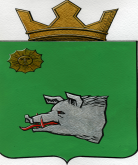 ПЕРМСКОГО КРАЯПОСТАНОВЛЕНИЕ20.05.2014									№ 162Об утверждении Порядка уведомленияпредставителя нанимателя (работодателя)о фактах обращения в целях склонениямуниципального служащего администрацииМайского сельского поселения к совершению коррупционных правонарушений, переченьсведений, содержащихся в уведомлениях,организация проверки этих сведений и порядок регистрации уведомлений В целях реализации части 5 статьи 9 Федерального закона от 25 декабря 2008 г. N 273-ФЗ "О противодействии коррупции", администрация Майского сельского поселенияПОСТАНОВЛЯЕТ:1. Утвердить прилагаемый Порядок уведомления представителя нанимателя (работодателя) о фактах обращения в целях склонения муниципального служащего администрации Майского сельского поселения к совершению коррупционных правонарушений, перечень сведений, содержащихся в уведомлениях, организация проверки этих сведений и порядок регистрации уведомлений. 2. Управляющему делами администрации Смирновой Н.Ф. обеспечить ознакомление под подпись муниципальных служащих администрации Майского сельского поселения с настоящим Постановлением и его исполнение.3. Постановление опубликовать в газете «Майский вестник» и на официальном сайте Майского сельского поселения http://www.adm-maisk.ru.4. Контроль за исполнением постановления возложить на управляющего делами администрации Майского сельского поселения Смирнову Н.Ф.Глава сельского поселения-глава администрацииМайского сельского поселения					       С.Г. КунафинаСмирнова99-644Утвержденпостановлением администрацииМайского сельского поселения       	     от 20.05.2014 2014 г. N 162 Порядок уведомления представителя нанимателя (работодателя) о фактах обращения в целях склонения муниципального служащего администрации Майского сельского поселения к совершению коррупционных правонарушений, перечень сведений, содержащихся в уведомлениях, организация проверки этих сведений и порядок регистрации уведомленийI. Общие положения1.1. Настоящий Порядок уведомления представителя нанимателя (работодателя) о фактах обращения в целях склонения муниципального служащего администрации Майского сельского поселения к совершению коррупционных правонарушений, перечень сведений, содержащихся в уведомлениях, организация проверки этих сведений и порядок регистрации уведомлений (далее - Порядок) разработан в соответствии с частью 5 статьи 9 Федерального закона от 25.12.2008 N 273-ФЗ "О противодействии коррупции" и устанавливает процедуру уведомления муниципальным служащим администрации Майского сельского поселения (далее - муниципальный служащий) представителя нанимателя (работодателя) о фактах обращения в целях склонения к совершению коррупционных правонарушений, перечень сведений, содержащихся в уведомлениях, порядок регистрации уведомлений и организации проверки содержащихся в них сведений.1.2. Основными целями уведомления представителя нанимателя (работодателя) о фактах обращения в целях склонения муниципального служащего к совершению коррупционных правонарушений является выявление и предупреждение коррупционных правонарушений.1.3. Муниципальный служащий обязан уведомлять представителя нанимателя (работодателя) обо всех случаях обращения к нему каких-либо лиц в целях склонения его к совершению коррупционных правонарушений.1.4. Невыполнение муниципальным служащим должностной обязанности, предусмотренной настоящим Порядком, является правонарушением, влекущим его увольнение с муниципальной службы либо привлечение его к иным видам ответственности в соответствии с законодательством Российской Федерации.II. Порядок уведомления, организации приема и регистрации уведомлений2.1. Муниципальный служащий обязан уведомлять представителя нанимателя (работодателя) обо всех фактах обращения к нему каких-либо лиц в целях склонения его к совершению коррупционных правонарушений в течение 2 рабочих дней со дня поступления к нему такого обращения.Муниципальными служащими уведомление обо всех случаях обращения каких-либо лиц в целях склонения к совершению коррупционных правонарушений (далее - уведомление) составляется на имя представителя нанимателя (работодателя) и передается для регистрации специалисту по кадровой работе администрации.2.2. В уведомлении, составленном по форме согласно приложению 1 к настоящему Порядку, указываются следующие сведения:2.2.1. фамилия, имя, отчество муниципального служащего, заполняющего уведомление, должность, место жительства, номер телефона;2.2.2. сведения о физическом лице или лицах, склоняющих муниципального служащего к коррупционному правонарушению (фамилия, имя, отчество, должность, место жительства, место работы, телефон и так далее), известные муниципальному служащему;2.2.3. сущность предполагаемого коррупционного правонарушения (злоупотребление должностными полномочиями, дача взятки, получение взятки, служебный подлог и так далее);2.2.4. способ склонения к коррупционному правонарушению (подкуп, угроза, обещание, обман, насилие и так далее);2.2.5. время, дата обращения в целях склонения муниципального служащего к коррупционному правонарушению;2.2.6. место обращения в целях склонения муниципального служащего к коррупционному правонарушению;2.2.7. обстоятельства склонения к коррупционному правонарушению (телефонный разговор, личная встреча, почтовое отправление, иные имеющиеся у муниципального служащего сведения, подтверждающие факт склонения к коррупционному правонарушению);2.2.8. информация об отказе (согласии) принять предложение лица о совершении коррупционного правонарушения;2.2.9. дата заполнения уведомления;2.2.10. подпись муниципального служащего, заполнившего уведомление.2.3. К уведомлению прилагаются все имеющиеся материалы, подтверждающие обстоятельства обращения к муниципальному служащему каких-либо лиц в целях склонения его к совершению коррупционных правонарушений.2.4. В случае когда муниципальный служащий фактически не работал, но за ним в соответствии с трудовым законодательством сохранялось место работы (должность) (нахождение в отпуске, командировке, на обучении, временная нетрудоспособность и тому подобное), о факте склонения его к совершению коррупционного правонарушения он обязан уведомить представителя нанимателя (работодателя) в течение 2 рабочих дней со дня, когда он приступил к исполнению должностных обязанностей по месту службы.2.5. Регистрация уведомления осуществляется в день поступления уведомления в журнале регистрации уведомлений о фактах обращения в целях склонения муниципального служащего к совершению коррупционных правонарушений (далее - Журнал) по форме согласно приложению 2 к настоящему Порядку.На уведомлении проставляется регистрационный номер и дата регистрации.2.6. Копия зарегистрированного в установленном порядке уведомления с указанием фамилии, имени и отчества, должности специалиста, зарегистрировавшего данное уведомление, выдается муниципальному служащему на руки под подпись в Журнале.2.7. Листы Журнала должны быть пронумерованы, прошнурованы и скреплены печатью администрации Майского сельского поселения.2.8. Отказ в регистрации уведомления не допускается.2.9. С даты регистрации уведомления муниципальный служащий считается исполнившим свою обязанность по уведомлению представителя нанимателя (работодателя).Исполнение муниципальным служащим обязанности по уведомлению в рамках настоящего Порядка не освобождает его от обязанности, предусмотренной частью 1 статьи 9 Федерального закона от 25.12.2008 N 273-ФЗ "О противодействии коррупции", по уведомлению органов прокуратуры и других государственных органов обо всех случаях обращения к нему каких-либо лиц в целях склонения его к совершению коррупционного правонарушения.2.10. Уведомление передается представителю нанимателя (работодателю) с прилагаемыми к нему материалами в день его регистрации для рассмотрения и последующей организации проверки содержащихся в нем сведений.III. Организация проверки содержащихся в уведомлении сведений3.1. Основными задачами проверки являются:установление в действиях (бездействии), которые предлагается совершить муниципальному служащему, признаков коррупционного правонарушения, уточнение фактических обстоятельств склонения и круга лиц, принимавших участие в склонении муниципального служащего к совершению коррупционного правонарушения;разработка мер профилактического характера, направленных на предупреждение коррупционных правонарушений в администрации Майского сельского поселения.3.2. Организация проверки сведений о случаях обращения к муниципальному служащему в связи с исполнением им служебных обязанностей каких-либо лиц в целях склонения его к совершению коррупционных правонарушений осуществляется специалистом по кадровой работе по поручению представителя нанимателя (работодателя) путем проведения бесед с муниципальным служащим, получения от иных муниципальных служащих письменных пояснений по сведениям, изложенным в уведомлении, направления уведомления с прилагаемыми к нему материалами в органы прокуратуры и другие государственные органы.3.3. В случае если из уведомления муниципального служащего следует, что он не уведомил органы прокуратуры или другие государственные органы о факте обращения к нему в целях склонения его к совершению коррупционного правонарушения, представитель нанимателя обеспечивает в трехдневный срок направление копии уведомления в органы прокуратуры или другие государственные органы по компетенции.3.4. В ходе проверки устанавливается наличие в сведениях, изложенных в уведомлении, признаков состава правонарушения.3.5. Для проведения проверки образуется комиссия, состав которой утверждается правовым актом представителя нанимателя (работодателем).В состав комиссии включаются уполномоченные представителем нанимателя муниципальные служащие, в том числе специалисты по правовым и кадровым вопросам, заместители главы администрации.3.6. В ходе проверки при необходимости должны быть рассмотрены устные и(или) письменные объяснения составителя уведомления, муниципальных служащих и иных лиц, имеющих отношение к сведениям, содержащимся в уведомлении.3.7. Проверка должна быть завершена не позднее чем через месяц со дня принятия решения о ее проведении, результаты проверки сообщаются представителю нанимателя в форме письменного заключения.3.8. . В письменном заключении по результатам проверки указываются:а) состав комиссии;б) сроки проведения проверки;в) обстоятельства, установленные в результате проверки сведений, содержащихся в уведомлении;г) причины и обстоятельства, способствовавшие обращению в целях склонения муниципального служащего к совершению коррупционного правонарушения (в случае, если такие причины и обстоятельства были установлены в ходе проверки), предложения о принятии представителем нанимателя мер по устранению условий, способствовавших обращению в целях склонения муниципального служащего к совершению коррупционного правонарушения.3.9. Вопросы, связанные с процедурой проведения проверки сведений, содержащихся в уведомлении, не урегулированные настоящим Порядком, разрешаются применительно к порядку проведения служебной проверки.3.10. В случае установления по результатам проверки признаков административного правонарушения или преступления представитель нанимателя обеспечивает в трехдневный срок направление материалов проверки в органы прокуратуры или другие государственные органы по компетенции.Приложение 1к Порядку уведомления представителя нанимателя (работодателя) о фактах обращения в целях склонения муниципального служащего администрации Майского сельского поселения к совершению коррупционных правонарушений, перечень сведений, содержащихся в уведомлениях, организация проверки этих сведений и порядок регистрации уведомлений                                      		                      _____________________________________                                          	                            (Ф.И.О., должность представителя нанимателя                                                 			                         (работодателя)                                          	                                ______________________________________                                          	                        (Ф.И.О., должность муниципального служащего)УВЕДОМЛЕНИЕВ соответствии со статьей 9 Федерального  закона  от 25 декабря 2008 г. N 273-ФЗ "О противодействии коррупции" уведомляю о факте обращения  ко мне гражданина(ки) _____________________________________________________________________________    (Ф.И.О., должность, место работы, место жительства иная известная информация)_____________________________________________________________________________в целях склонения   к   совершению    коррупционного    правонарушения:_____________________________________________________________________________ (сущность предполагаемого коррупционного правонарушения)Указанный  факт  произошел(дата, время и место обращения в целях склонения муниципального служащего к коррупционному правонарушению)при следующих обстоятельствах _____________________________________________________________________________        (обстоятельства склонения к коррупционному правонарушению)_____________________________________________________________________________    Информация о результате склонения муниципального служащего к совершению коррупционного правонарушения _____________________________________________________________________________    "___" __________ 20__ г. __________________  ___________________                                                           (подпись)            (инициалы, фамилия)    Уведомление зарегистрировано "___" _______ 20__ г.,  регистрационный № ________    _______________________________________________________________________(подпись, Ф.И.О., должность специалиста)Приложение 2к Порядку уведомления представителя нанимателя (работодателя) о фактах обращения в целях склонения муниципального служащего администрации Майского сельского поселения к совершению коррупционных правонарушений, перечень сведений, содержащихся в уведомлениях, организация проверки этих сведений и порядок регистрации уведомленийЖУРНАЛрегистрации уведомлений представителя нанимателя(работодателя) о фактах обращения в целях склонениямуниципального служащего к совершению коррупционныхправонарушений____________________________________________________наименование органаУведомлениеФ.И.О.муниципальногослужащего,подавшегоуведомлениеДолжностьмуниципальногослужащегоДанныедокумента,удостоверяющеголичностьКонтактныйномертелефонаКраткоесодержаниеуведомленияФ.И.О.,должностьлица,принявшегоуведомлениеПодписьмуниципальногослужащего ополучении наруки копиизарегистриро-ванногоуведомленияСведенияопринятомрешении суказаниемдаты